附件1：“2021（第十届）中国国际煤化工发展论坛暨展览会”参会回执【回执】请于10月17日前回执至邮箱mhgzywyh@126.com，或传真至010-84885724； 【住宿】住房信息务必填写完整，不填的默认不住宿。【交通】见北京五洲大酒店交通情况及行车路线。北京五洲大酒店交通情况及行车路线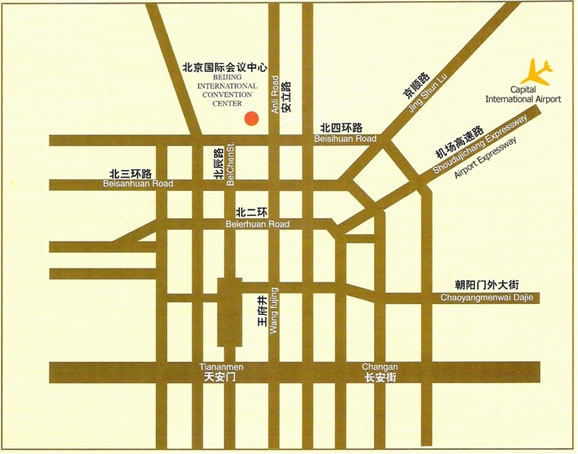 电话：010-84985588   单位名称姓  名性  别职  务电  话手  机电子邮箱住宿安排□单间/□标间□单间/□标间□单间/□标间□单间/□标间住宿日期入住日期：10月    日至      日（单间、标间640元/间含早）入住日期：10月    日至      日（单间、标间640元/间含早）入住日期：10月    日至      日（单间、标间640元/间含早）入住日期：10月    日至      日（单间、标间640元/间含早）开票信息展位预定□是/□否□是/□否□是/□否□是/□否备注交通方式抵达位置交通方式所需时间（分钟）路  线备注飞机首都机场出租车40从首都国际机场向正西方向出发,在航空桥直行进入首都机场高速公路,沿首都机场高速公路行驶15.8公里，在航空桥朝四环路/四惠桥/亚运村方向，进入四环沿四环行驶5.8公里，进入北辰东路，沿北辰东路行驶180米，右转行驶60米，再右转行驶40米，到达北京五洲大酒店。按非早晚

晚交通高

峰时间！飞机首都机场地  铁30机场专线（三元桥站下车）——地铁10号线（北土城站下车）——地铁8号线（奥体中心站下车）按非早晚

晚交通高

峰时间！飞机首都机场巴  士40机场巴士5线（亚运村安慧桥站下车）按非早晚

晚交通高

峰时间！飞机首都机场公  交60机场专线（三元桥站下车）——地铁10号线（安贞门站下车）——380路（安慧北桥站下车）按非早晚

晚交通高

峰时间！飞机大兴机场地  铁100大兴国际机场线（草桥站下车）——地铁10号线（宋家庄站）——地铁5号线（惠新西街北口站下车）——安慧桥东站乘坐400路外环/613路/407路（亚运村公交站下车）按非早晚

晚交通高

峰时间！飞机大兴机场巴  士130大兴机场大巴中关村线（中关村公交站下车），保福寺桥西乘坐613路或400路内环（亚运村公交站下车）按非早晚

晚交通高

峰时间！火车北京北站出租车40从北京北站出发，进入西二环，从积水潭桥进入京藏高速朝北三环马甸桥方向行驶，进入健翔桥，从健翔桥向东行驶进入北辰东路，沿北辰东路行驶180米，右转行驶60米，再右转行驶40米，到达北京五洲大酒店。按非早晚

晚交通高

峰时间！火车北京北站地  铁30地铁2号线（鼓楼大街站）-地铁8号线（奥体中心站下车）按非早晚

晚交通高

峰时间！火车北京北站公  交50387路（安慧桥北站下车）按非早晚

晚交通高

峰时间！火车北京站出租车40从北京站向正东方向出发，进入东二环，向北行驶进入首都机场高速，在四元桥进入四环，沿四环行驶6.4公里进入北辰东路，沿北辰东路行驶180米，右转行驶60米，再右转行驶40米，到达北京五洲大酒店。按非早晚

晚交通高

峰时间！火车北京站地  铁30地铁2号线（鼓楼大街站）-地铁8号线（奥体中心站下车）按非早晚

晚交通高

峰时间！火车北京站公交车60特2路（安慧桥北站下车）；
地铁2号线（安定门站下车）—426路（安慧桥北站下车）按非早晚

晚交通高

峰时间！火车北京西站出租车60从北京西站向正北方向出发，进入二环，从积水潭桥进入京藏高速，在健翔桥向东行驶1.2公里进入北辰东路，沿北辰东路行驶180米，右转行驶60米，再右转行驶40米，到达北京五洲大酒店按非早晚

晚交通高

峰时间！火车北京西站地  铁50地铁9号线（国家图书馆站下车）——地铁6号线（南锣鼓巷站下车）——地铁8号线（奥体中心站下）按非早晚

晚交通高

峰时间！火车北京西站公交车80387路（安慧桥北站下车）；
9路（正义路站下车）——特11路（安慧桥北站下车）按非早晚

晚交通高

峰时间！火车北京南站出租车60从北京南站向正西方向出发，进入西二环，从积水潭桥进入京藏高速，在健翔桥向东行驶1.2公里进入北辰东路，沿北辰东路行驶180米，右转行驶60米，右转行驶40米，到达北京五洲大酒店按非早晚

晚交通高

峰时间！火车北京南站地  铁50地铁4号线大兴线（宣武门站下车）——地铁2号线（鼓楼大街站下车）——地铁8号线（奥体中心站下车）按非早晚

晚交通高

峰时间！火车北京南站公交车80地铁4号线大兴线（西四站下车）——124路（安慧桥北站下车）；
地铁4号线大兴线（平安里站下车）——特13路（祁家豁子站下车）——658（亚运村站下车）；
地铁4号线大兴线（宣武门站下车）——地铁2号线（安定门站下车）——426路（安慧桥北站下车）按非早晚

晚交通高

峰时间！